L'ART DU PAPILLON(Association loi 1901)Vous convie à son :EXPOSITIONLes samedi 31 mai et dimanche 01 juinSalle FONTANAROSA à La Cadière d'AzurDe 10h00 à 18h00						Entrée gratuite		Vous pourrez découvrir certaines de nos activités		- Patchwork		 - Arts textiles		 - Crochet		 - Cuisine		 - Bijoux fantaisies		 -....Vous inscrire, vous renseigner, nous rencontrer, partager nos expériences et activités et les votre.	Arts textiles 							Crochet 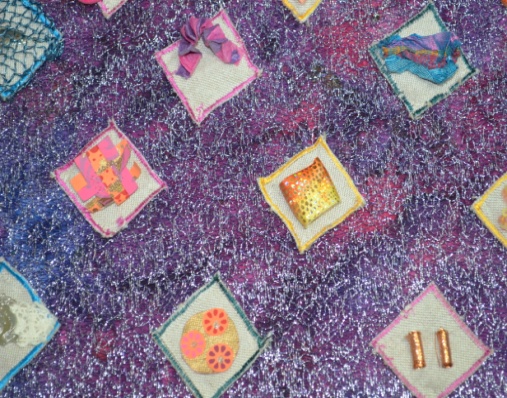 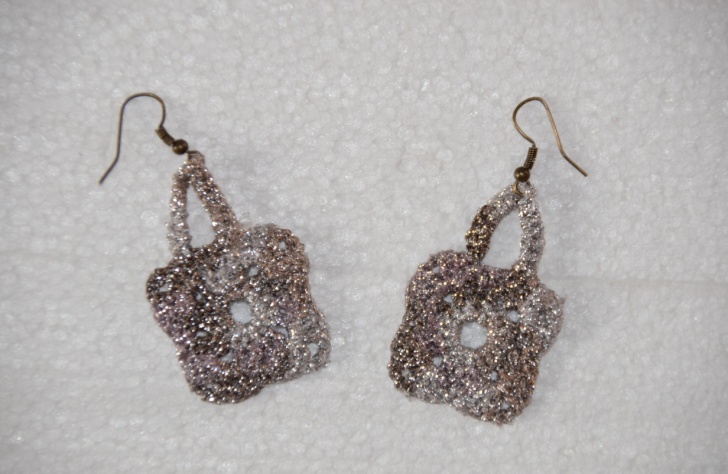 	Patchwork 						Cuisine	...		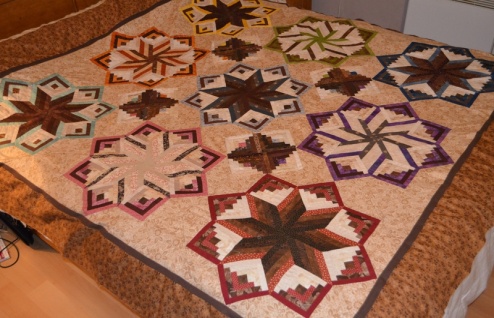 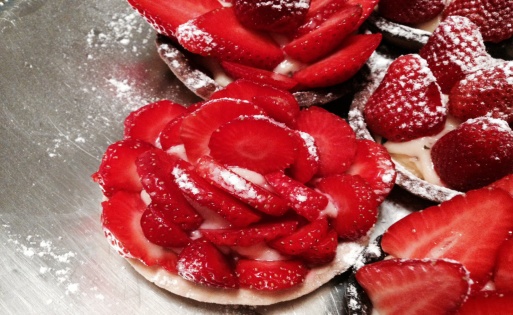 